No. UET/D&S/PB/192Dated: 14.06.2022The Chairman,Mechanical Engineering Department,UET, Taxila.Subject:	LIST OF DEFAULTER STUDENTS FOR SESSION - 2019.The undersigned has been directed by the Competent Authority to request you to advise the following students to deposit their pending dues mentioned against each upto 24.06.2022 (Friday).2.	As per clause 30.11 of Prospectus 2019, which is reproduced as under:- “The name of the defaulter’s student will be struck off from rolls of the university and he / she will have to pay the re-admission fee along with fees and fine before he/ she is re-admitted. Application to this effect shall be submitted to the concerned Dean of Faculty”.It is further added that the defaulter students may not be allowed to attend the classes up till recovery of their pending dues.Additional Treasurer UET, TaxilaCopy for information & necessary action to:The RegistrarTreasurerThe Controller of ExamsConvener Admission Committee Director Student AffairsIncharge Academic CellSecretary to the Vice ChancellorAll Notice Boards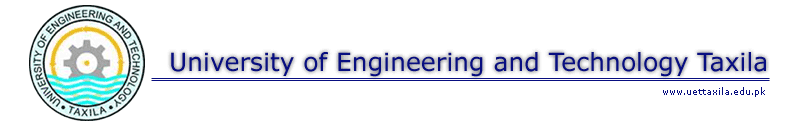 Sr. No.Registration No.Name of StudentSemesterlate fee fineOutstanding Dues19-ME-04HAMZA SHAHID2nd3rd4th5th00410041005290052900529005290019-ME-05WAQAS AYYAZ (Ehsaas)5th41005290019-ME-06HAFIZ MUHAMMAD HUZAIFA GOHAR (Ehsaas)5th39900019-ME-11SYED ALI RAZA ZAIDI (Ehsaas)5th41005290019-ME-13ABDULLAH BIN ABDUL QAYYUM SATTI4th5th20004100005120019-ME-23MUHAMMAD ASAD5th41005290019-ME-33SYED FAIZAN ALI SHAH5th20000019-ME-35ARBAZ YASIR (Ehsaas)5th41005290019-ME-37MUHAMMAD SUBHAN JAVED (Ehsaas)5th41005290019-ME-44AHMED YAR HUSSAIN (Ehsaas)5th41005290019-ME-47MUHAMMAD HASSAN AMEER (Ehsaas)5th41005290019-ME-51RAJA USAMA HAIDER KAYANI (Ehsaas)5th41005290019-ME-52RAO TAIMOOR AHMAD4th41005290019-ME-57MUHAMMAD BIN TAHIR4th5th41004100512005120019-ME-66ARSLAN RASHEED4th41005120019-ME-68MURSLEEN ZAHEER AHMED KIANI4th5th41004100529005290019-ME-71SAMAMA JARRAR2nd3rd4th5th00410041005290052900529005290019-ME-76MUHAMMAD ZOHAIB SHAHID GURMANI (Ehsaas)5th20000019-ME-85MUHAMMAD SADAQAT (Ehsaas){p)5th41005290019-ME-88MUHAMMAD HANZALA2nd3rd4th5th00410041005290052900529005290019-ME-90AASMA BIBI4th5th200020000019-ME-93MUHAMMAD ABU SUFYAN (Ehsaas)5th41005290019-ME-97HASSAN ARSHAD ABBASI4th5th2000410005120019-ME-98ALI HASSAN (Ehsaas)5th41005290019-ME-100SYEDA SHAHIR BANO5th34000019-ME-102MUHAMMAD ABDULLAH4th2000019-ME-103SHAN RASOOL (Ehsaas)5th41005290019-ME-110WAKEEL AHMAD (Ehsaas)5th41005290019-ME-111MUHAMMAD HASEEB5th20000019-ME-112HAMAS  AMANAT CHATTHA4th5th41004000529000019-ME-114MUHAMMAD OWAIS SAJID (Ehsaas)5th41005290019-ME-115CHANGEZ KHAN4th5th41004100529000019-ME-117ZAIN UL ABIDEEN (Ehsaas)5th41005120019-ME-118MUHAMMAD NAUMAN ARIF5th41005290019-ME-120MUHAMMAD KAMRAN KHAN5th41005290019-ME-122ALI UZAIR AWAN (Ehsaas)5th41005290019-ME-125NAYYAR HUSSAIN (Ehsaas)5th41005120019-ME-126AHMAD NADEEM4th41005290019-ME-128ALI ABDULLAH KHAN2nd3rd4th5th007100710014120014120014120014120019-ME-129CHAUDHARY MUHAMMAD WAQAS MUSHTAQ4th5th07100140014120019-ME-134ABDUL HASEEB5th41005290019-ME-138MOHSIN ALI5th4100750019-ME-141UZAIR SALEEM2nd3rd4th5th0041002000529005290052900019-ME-142ALI MARDAN SHAH5th4100019-ME-143Duwa Abrar4th(Original Receipt Reqd.)(Original Receipt Reqd.)19-ME-150MESAM ABBAS (Ehsaas)5th41005290019-ME-154MUHAMMAD WALEED5th0170019-ME-155BASIT ALI (Ehsaas)5th41005290019-ME-162ABDULLAH AHSAN5th0170019-ME-163MUHAMMAD WAQAS SIDDIQUI5th010019-ME-164ABDUL REHNMAN QAMAR5th0170019-ME-168ZAIN UR REHMAN5th0170019-ME-170MAAZ AHMED5th0170019-ME-171MUHAMMAD SAIM5th0170019-ME-173INAAM ULLAH MESUM5th5100019-ME-174ABDULLAH MAJEED5th0170019-ME-176ABDULLAH HASHIM ZAHID5th0170019-ME-177MUHAMMAD USAMA KHAN5th41005290019-ME-185MUHAMMAD AZAM YASIN5th0170019-ME-187TAYYABA ARIF5th41005120019-ME-188AOUN ABBAS5th0170019-ME-192ABDUL HASEEB5th41005290019-ME-196MUHAMMAD ABDULLAH SAEED5th0170019-ME-200WASHAL5th41000